$72,500.00BURNS – GILBERT309 2ND AVE WEST, MOBRIDGEMOBRIDGE – MILW LAND CO’S 1ST ADDN LOT 4 BLOCK 25RECORD #5838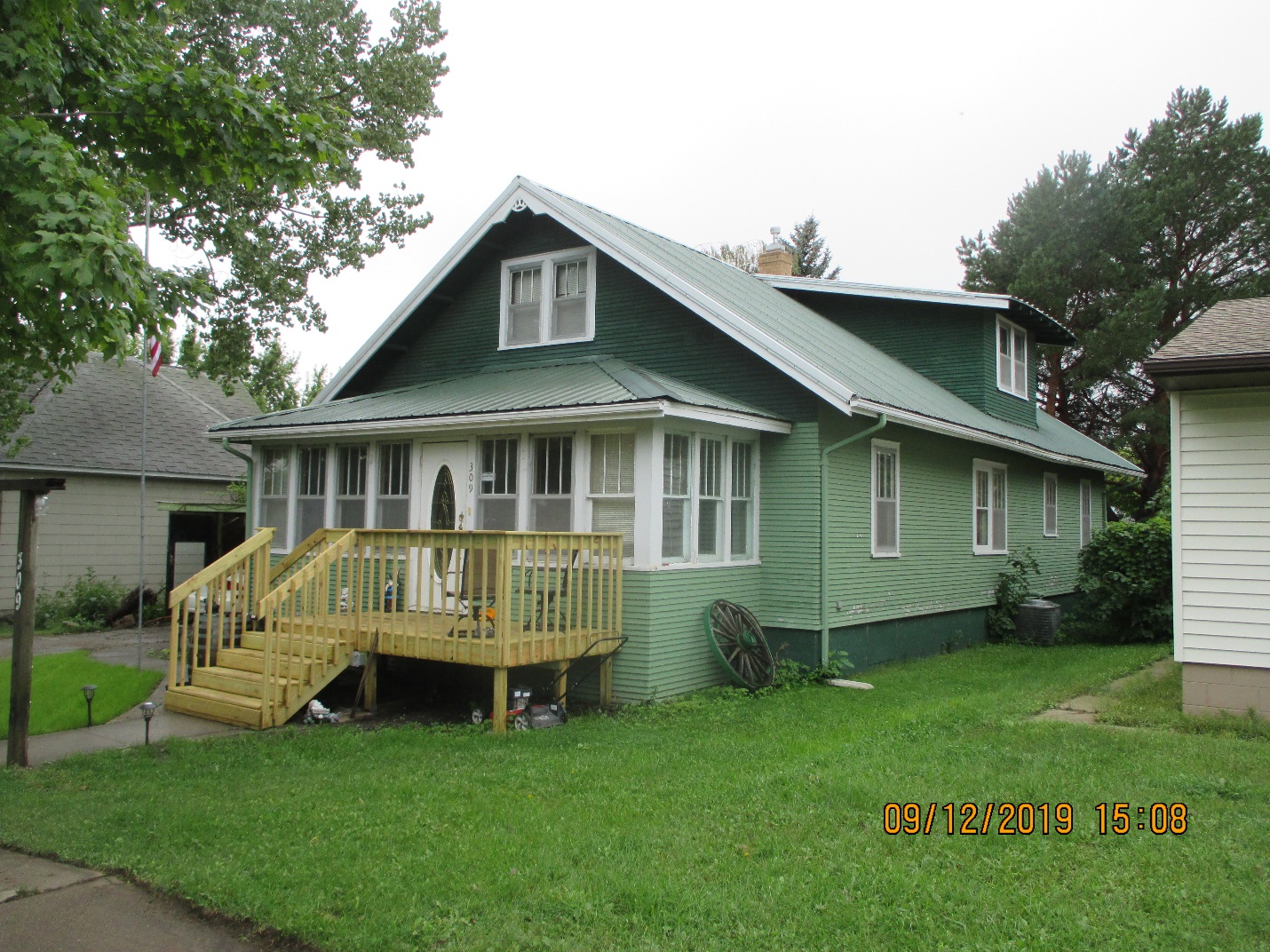 LOT SIZE 50’ X 140’                                                      GROUND FLOOR 1344 SQ FTSINGLE FAMILY - 1 ½ STORY                                      TOTAL AREA 2036 SQ FTAVERAGE QUALITY & CONDITION                            4 BEDROOMS 2 ½ BATHSBUILT IN 1924                                                                BASEMENT 1344 SQ FT2014; CENTRAL AIR, STEEL ROOF                              RECENT WOOD DECK IN FRONTBASEMENT WINDOW BOARDED                              KNEE WALL PORCH 184 SQ FTOLD SHIP LAP SIDING, DRIVEWAY POOR                SOLID WALL PORCH 40 SQ FTSOLD ON 6/25/19 FOR $72,500                                CARPORT 240 SQ FTASSESSED IN 2019 AT $46,190                                  DETACHED GARAGE 798 SQ FTASSESSED IN 2012 AT $32,040                                                                             RECORD #5838